Вв                                     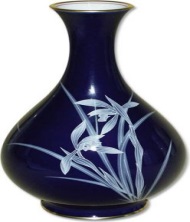 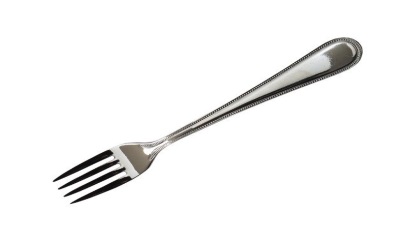 а б г д ж з и к л м н о п р с т у х ш ыВв  Вв  Вв  Вв  Вв  Вв  Вв  Вв  Вв  Вв  Вв  Вв  Вв ва      ваш        вы-сох           хвои       Во-ва – Вла-ди-мирво      ва-ша    вы-сох-ла     виш-ни  Вла-дик–Вла-дис-лавву      ва-ши    вы-со-ко       сли-вы   Сла-вавы     ива         кра-си-во     ши-пы    Ва-димви     тра-ва   ши-пов-ник    ва-заУ сос-ны хвои. 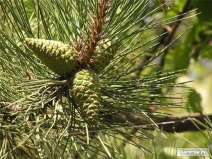 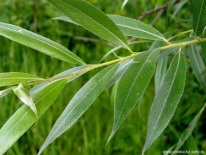 У ивы лист. 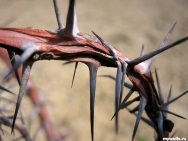 У ши-пов-ни-ка ши-пы. Жа-ра    Сол-ныш-ко вы-со-ко. Жар-ко. Тра-ва вы-сох-ла. Дож-дик, дож-дик, при-ди!В саду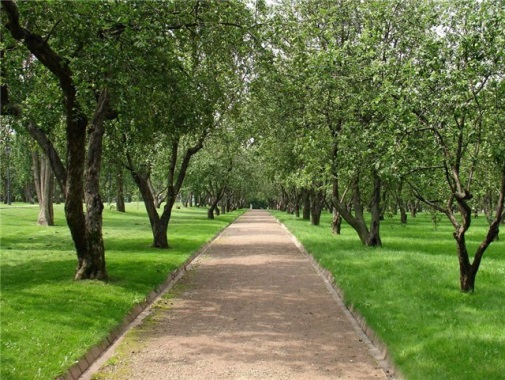    Па-па, Во-ва и Ви-ка приш-ли в сад. - Вот виш-ни, - го-во-рит па-па.- А там сли-вы, - го-во-рит Во-ва.- Как кра-си-во! – ска-за-ла Ви-ка.